Результат интеллектуальной деятельностив виде секрета производства (ноу-хау)«МНОГОКРИТЕРИАЛЬНАЯ МОДЕЛЬ СИСТЕМЫ МАТЕРИАЛЬНОЙ МОТИВАЦИИ СОТРУДНИКОВ УЧРЕЖДЕНИЙ ВЫСШЕГО ОБРАЗОВАНИЯ И НАУЧНЫХ ОРГАНИЗАЦИЙ»разработан в рамках научно-исследовательской работы по теме:«Разработка системы материальной мотивации сотрудников учреждений высшего образования и научных организаций» (ВТК ГЗ-4) в рамках государственного задания на 2019 годСведения об авторах:Полевая М.В., д.э.н., доцент, зав. кафедрой «Управление персоналом и психология» Финансового университета при Правительстве РФЖигун Л.А., д.э.н., профессор кафедры «Управление персоналом и психология» Финансового университета при Правительстве РФ, профессор кафедры государственного и муниципального управления РЭУ им. Г.В. ПлехановаГрузина Ю. М., к.э.н., доцент, заместитель проректора по научной работе Финансового университета при Правительстве РФКамнева Е.В., к. психол. наук, доцент, зам. зав. кафедрой «Управление персоналом и психология» Финансового университета при Правительстве РФДзапалла С., Доцент кафедры «Управление персоналом и психология», доцент кафедры психологии Университет Болоньи, доктор философии PhD           Сухов Э.В., Директор по персоналу Финансового университета при Правительстве РФВласов В.В., Директор центра нормирования труда, заработной платы и договорной работы Финансового университета при Правительстве РФРЕКЛАМНО-ТЕХНИЧЕСКОЕ ОПИСАНИЕОснованием разработанной многокритериальной модели системы материальной мотивации сотрудников учреждений высшего образования (УВО) и научных организаций (НО) служит глубокий теоретический анализ ключевых показателей деятельности вузов и сотрудников, ориентированных на достижение конечных результатов. Разработанная модель, включает основные показатели эффективности сотрудников учреждений высшего образования и научных организаций. Регрессионная модель построена для 30 целевых критериев и показателей в интервале изменения индекса QS УВО с 400 до 100 места в международном рейтинге университетов.Конечным результатом применения предлагаемой модели мотивации персонала является ускорение развития обобщающего стратегического потенциала и занятие лидирующих позиций ВОУ в ведущих мировых рейтингах университетов.  Универсальность разработанной методики заключается в том, что она в обобщенном виде моделирует механизм согласования не только простых мотивов и интересов участников мотивационного процесса, но предлагает способ разрешения возникающих между ними противоречий, максимально приводя их к реальным условиям хода событий. Универсальность данной методики также состоит в том, что она служит обобщенным руководством в объяснении последовательности действий по достижению согласованности разнонаправленных мотивов и интересов участников мотивационного процесса, позволяет вскрывать и в реальном времени разрешать возникающие проблемы мотивации НПР, обеспечивая безусловность достижения стратегических целей ВОУ.Многокритериальная модель системы материальной мотивации характеризуются обоснованностью, проверкой адекватности, соответствием международным рейтингам университетов. Разработка алгоритма рейтингования выполнена пошагово с описанием каждого этапа, приведением формул и расчетов. Разработанная методика определяет систему материальной мотивации НПР как основу достижения лидирующих позиций в ведущих мировых рейтингах университетов. Полученные результаты по многокритериальной модели подтверждены примерами и расчетами и могут и использоваться в практической деятельности ВОУ.Сведения об авторах: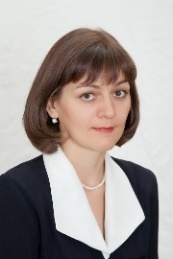 Полевая М.В., д.э.н., доцент, зав. кафедрой «Управление персоналом и психология» Финансового университета при Правительстве РФКонтакты:(495)249-51-66MVPolevaya@fa.ru Жигун Л.А., д.э.н., профессор кафедры «Управление персоналом и психология» Финансового университета при Правительстве РФ, профессор кафедры государственного и муниципального управления РЭУ им. Г.В. Плеханова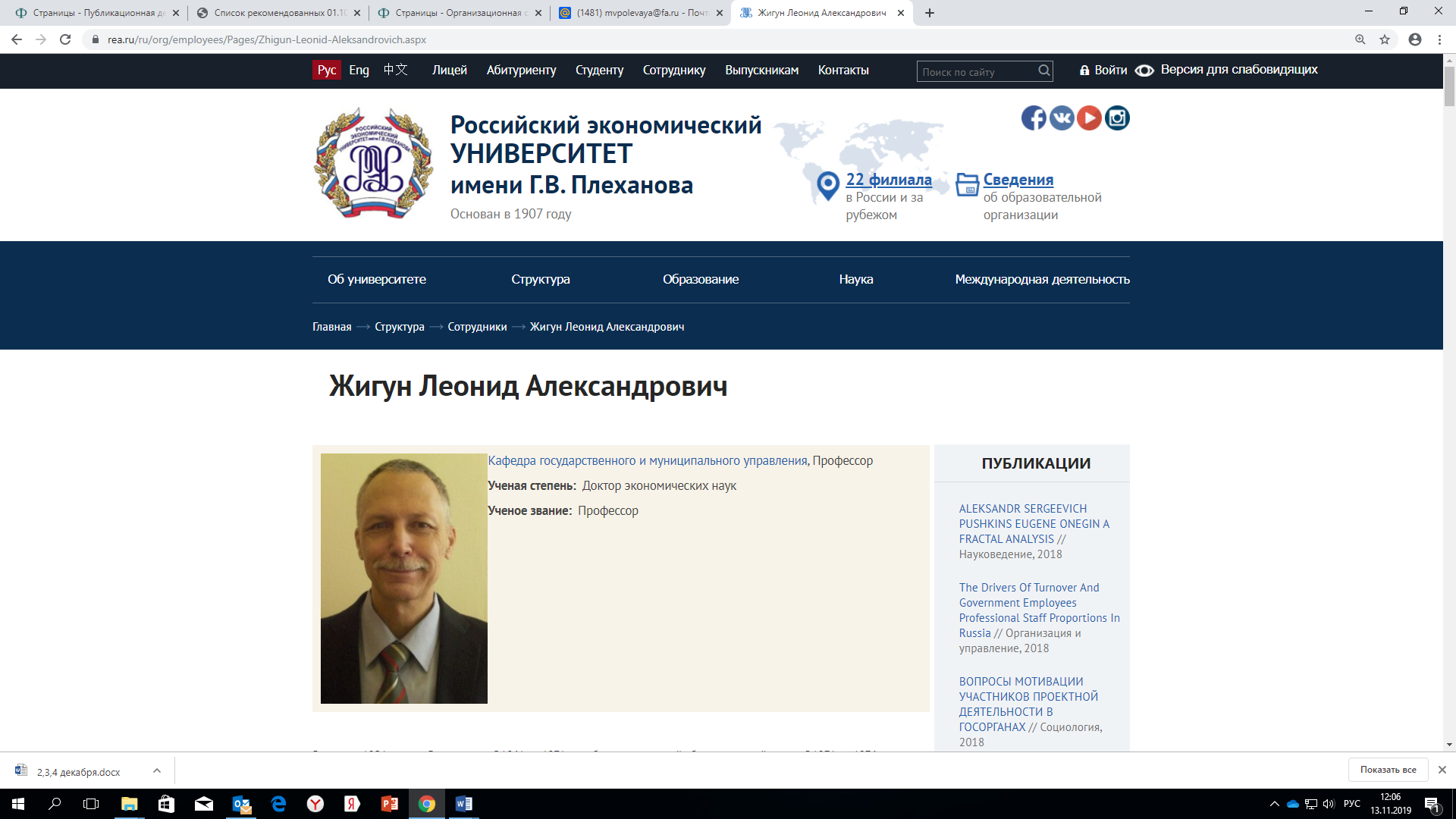 Контакты:(495)249-51-66lazhigun@fa.ru  Грузина Ю. М., к.э.н., доцент, заместитель проректора по научной работе Финансового университета при Правительстве РФ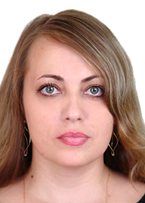 Контакты:(499)943-93-38YMGruzina@fa.ru Камнева Е.В., к. психол. наук, доцент, зам. зав. кафедрой «Управление персоналом и психология» Финансового университета при Правительстве РФ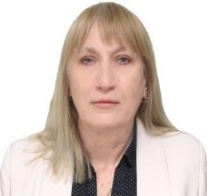 Контакты:(495)249-51-68EKamneva@fa.ru Дзапалла С., Доцент кафедры «Управление персоналом и психология», доцент кафедры психологии Университет Болоньи, доктор философии PhD           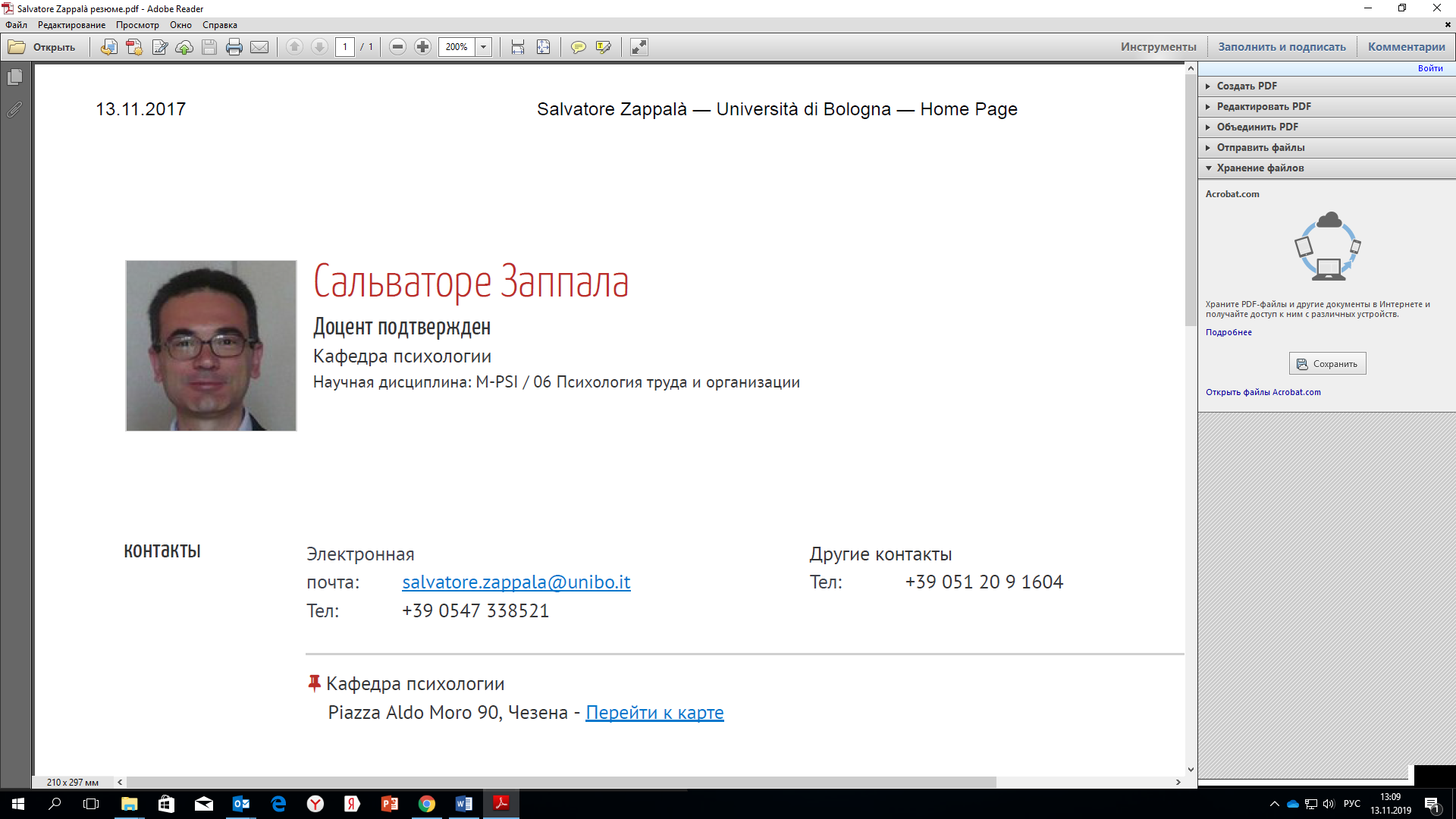 Контакты:(495)249-51-66salvatore.zappala@unibo.it Сухов Э.В., Директор по персоналу Финансового университета при Правительстве РФ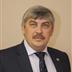 Контакты:(499)943-93-82mserebryannaya@fa.ru Власов В.В., Директор центра нормирования труда, заработной платы и договорной работы Финансового университета при Правительстве РФ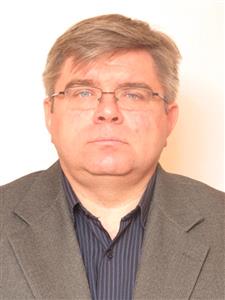 Контакты:(499) 943-93-75VVVlasov@fa.ru